Б О Й О Р О K                         	№ 16                             РАСПОРЯЖЕНИЕ03 август 2016 йыл                                                                  03 августа 2016 годОб утверждении плана мероприятий по улучшению состояния источников наружного противопожарного водоснабжения на 2016-2017 годыНа основании Закона РФ от 21.12.1994 года № 69-ФЗ «О пожарной безопасности» и Правил пожарной безопасности в Российской Федерации согласно пункта 9 части  1 статьи 14 ФЗ «Об общих принципах организации местного самоуправления в Российской Федерации», Устава сельского поселения Качегановский сельсовет муниципального района Миякинский район Республики Башкортостан:Утвердить план мероприятий по улучшению состояния источников наружного противопожарного водоснабжения на 2016-2017 годы.Контроль за выполнением данного распоряжения оставляю за собой.Глава сельского поселения                                  Г.Р. КадыроваБашkортостан РеспубликаhыМиeкe районы муниципаль районыныn Кoсoгeн ауыл советы ауыл билeмehеХакимиeте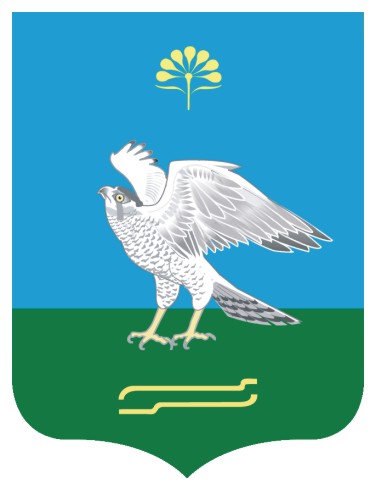 Администрация сельского поселения Качегановский сельсовет муниципального района Миякинский районРеспублики БашкортостанБашkортостан РеспубликаhыМиeкe районы муниципаль районыныn Кoсoгeн ауыл советы ауыл билeмehеХакимиeтеАдминистрация сельского поселения Качегановский сельсовет муниципального района Миякинский районРеспублики Башкортостан